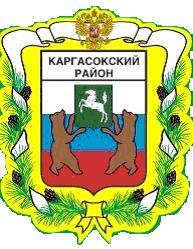 МУНИЦИПАЛЬНОЕ ОБРАЗОВАНИЕ «Каргасокский район»ТОМСКАЯ ОБЛАСТЬАДМИНИСТРАЦИЯ КАРГАСОКСКОГО РАЙОНАВ соответствии с условиями Соглашения  №3/16-РД  от 28.03.2016 с Департаментом транспорта, дорожной деятельности и связи Томской области Администрация Каргасокского района постановляет:1.Внести в постановление Администрации Каргасокского района от 20.02.2016 №37 «Об утверждении порядка предоставления иных межбюджетных трансфертов бюджетам сельских поселений на ремонт автомобильных дорог общего пользования местного значения» следующие изменения:а) пункт 2 указанного постановления дополнить абзацем следующего содержания:«Управлению финансов АКР (Андрейчук Т.В.) обеспечить своевременное финансирование указанных расходов и предварительный контроль целевого использования выделенных средств.»б) дополнить указанное постановление пунктом 3а следующего содержания:« 3а. МКУ УЖКХ и КС (Еременко Г.А.) обеспечить контроль за соблюдением сроков выполнения указанных работ в соответствии с графиками производства работ, качеством выполняемых работ, применяемых дорожно-строительных материалов, конструкций и изделий на объектах.Отделу экономики и социального развития Администрации Каргасокского района (Рублева В.А.) обеспечить предоставление отчетности в Департамент транспорта, дорожной деятельности и связи Томской области в соответствии с условиями заключенного соглашения.»2.В пункте 10 Порядка предоставления иных межбюджетных трансфертов бюджетам сельских поселений на ремонт автомобильных дорог общего пользования местного значения, утвержденного указанным постановлением, слова «Управлению финансов АКР» заменить словами «Отделу экономики и социального развития Администрации Каргасокского района».3.Настоящее постановление вступает в силу с момента его официального опубликования в установленном порядке.ПОСТАНОВЛЕНИЕПОСТАНОВЛЕНИЕПОСТАНОВЛЕНИЕ04.04.2016№ 81с. Каргасокс. КаргасокО внесении изменений в постановление Администрации Каргасокского района от 20.02.2016 №37Глава Каргасокского района                                                                          А.П. АщеуловАндрейчук Т.В., 2-11-95